Pinksteren 23/05/2021  Don Boscoparochie Kessel-Lo
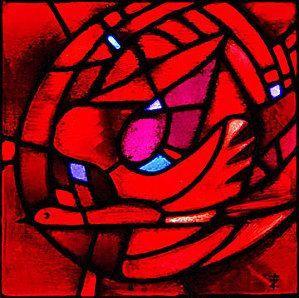 Welkom en kruisteken
Hartelijk welkom op deze Pinksterdag, onze eerste samenkomst sinds lange tijd.
Wij mogen genieten van de gastvrijheid van de school ‘de zonnebloem’ en van de inspanningen die Hermien gedaan heeft om dit mogelijk te maken.
Ik mag jullie uitnodigen om met al uw aandacht hier te zijn,
mensen zoals we zijn met al wat ons drijft en draagt
met dromen en verlangens
teleurstelling en onmacht
maar ook met hoop en verwachting van toekomst,
dit alles in de naam van de Vader, de Zoon en de Heilige Geest.
Inleiding
We kunnen ons nauwelijks voorstellen hoe het er in Jeruzalem 2000 jaar geleden aan toe ging, toen het Pinksterfeest na Jezus dood en verrijzenis gevierd werd. We lezen in de bijbel dat de leerlingen het woord nemen, zich niet stil houden. Er is het geluid van de wind, er is beweging, verandering.Ik kan het niet nalaten om even naar het Jeruzalem van vandaag te gaan, waar er weer strijd is tussen Joden en Palestijnen en Jeruzalem helemaal geen stad van vrede is.Tijdens de voorbereiding vroegen we ons af wat is dat voor ons, het feest van Pinksteren? Wat maakt dat we vandaag van ongeloof, angst en teleurstelling de draai maken naar geloof, kracht , hoop en geestdrift?We leven nog steeds in een tijd van angst voor Covid 19. We verlangen naar nabijheid, naar een knuffel, naar mensen rondom ons. We verlangen naar  inspiratie en perspectief, naar momenten van bezieling, naar momenten van nieuwe adem. Pinksteren is geen feest van afstand, maar van nabijheid. Het feest van verandering, van geestdrift en enthousiasme. Van hoop op andere tijden, op een nieuwe toekomst. 

Inspiratie, vernieuwing en enthousiasme zijn aan elkaar verbonden.Wij kunnen ons verbinden met anderen, elkaar nabij zijn, empathie en creativiteit laten ontstaan.  (Enthousiasme zorgt voor een dynamiek waardoor het samenzijn leuker wordt en gemeenschappen een ziel krijgen en van betekenis worden.)Wat altijd is geweest, 
het waaien van de Geest
gebeurt aan ons vandaag.

Laten we ons in deze viering inspireren, elkaar bemoedigen en de Geest zijn/haar  werk laten doen.Intredelied: Kom schepper Geest ontsteek jouw vuur (3 strofes)Gebed
God van leven, soms houden we onze adem in
als we zien wat er allemaal in uw wereld gebeurt. 
Zoveel verdriet is er, zoveel dat verkeerd gaat zoveel dat misloopt. 
Daarom bidden wij: zend toch uw geest van vernieuwing.

 Soms raken we buiten adem, God alsof we geen lucht krijgen
 door alles wat ons bedrukt en benauwt 
voor alles waar we ons zorgen om maken 
en alles waar we bang voor zijn.
Daarom bidden we: zend toch uw geest van kracht. 

Op deze dag van licht en vuur en wind 
bidden wij om geestkracht, om nieuwe moed, om lucht en liefde 
om samen in beweging te komen op de weg die Jezus ons gewezen heeft. AmenUit de Handelingen van de Apostelen
Evangelie van Pinksteren (uit: ‘Een koning op een ezel’ Nico Ter Linden blz. 229-231)Het was Pinksteren. Uit de wijde omtrek waren mensen naar Jeruzalem gekomen om het oogstfeest te vieren. Ook uit het buitenland. De leerlingen van Jezus zaten bij elkaar. Ze waren niet echt in feeststemming. De gebeurtenissen van de laatste weken hielden hen te veel bezig. Eerst de dood van Jezus. Het verdriet en de teleurstelling. Toen hun ontmoeting met hem na zijn dood. Ongelofelijk! En daarna het afscheid op de berg. ‘Ik begrijp dat jullie teleurgesteld zijn, ‘ had Jezus gezegd. ‘ Maar geloof me, dat gevoel gaat voorbij. Voor je het weet staan jullie weer vol vuur te vertellen over wat wij samen hebben meegemaakt.’ Dat was het laatste wat hij tegen hen gezegd had. Ze hadden het niet geloofd. Ze geloofden het nog steeds niet.Het verdriet en de teleurstelling waren te groot. ‘Ik houd het niet uit tussen deze vier muren,’ zei Petrus. ‘Ik ga de stad in.’  Hij stond op en liep naar buiten. De andere leerlingen kwamen haastig overeind. ‘Wacht op ons,’ riepen ze. ‘Wij gaan mee.’En voor ze het wisten, waren de leerlingen over hun leven met Jezus aan het vertellen. Vol vuur. Voorbijgangers bleven staan luisteren. En of ze nu uit Jeruzalem kwamen of uit Athene, uit Tarsus of uit Rome, iedereen begreep waar de leerlingen het over hadden.‘Hoe is het mogelijk’, zei een deftige Romein tegen een geleerde Jood die naast hem stond. ‘Het zijn zo te zien eenvoudige lieden. Toch spreken ze alle talen van de wereld!‘Onzin,’ zei de geleerde Jood. ‘Ze  zijn gewoon dronken. Ze spreken met dubbele tong.’Petrus klom op een sinaasappelkistje. Hij schraapte zijn keel, haalde diep adem en begon te praten.‘We zijn niet dronken,’ zei hij. ‘ Wij weten precies waar we het over hebben. Kennen jullie de profeet Joël? Eeuwen geleden zei hij: “ Eens komt er een tijd waarin dromen waar worden. Dan durven gewone mensen weer in wonderen te geloven. Dan wordt Gods stem door iedereen gehoord en verstaan. Dan leeft iedereen in de Geest van God.”Ik zeg jullie vandaag dat die tijd gekomen is. Dat heeft Jezus mij duidelijk gemaakt. Drie jaar lang ben ik met hem opgetrokken. Hij heeft mij leren luisteren naar de stem van God. Hij heeft me laten zien dat de Geest van God sterker is dan verdriet of teleurstelling. Hij heeft me leren dromen over een wereld zonder oorlog en onderdrukking.’Petrus zweeg. De mensen keken hem verwachtingsvol aan. Sommigen hadden nooit van Joël of Jezus gehoord. Ze wilden dat hij doorging met vertellen. Over die wonderen bijvoorbeeld. En over een wereld zonder oorlog, want wie droomt daar nu niet van?‘Iedereen die dat wil, kan met ons meedoen’, ging Petrus verder. ‘We praten met elkaar over Jezus en over onze dromen. We proberen zo te leven dat onze dromen waar worden. Dat er geen verschillen meer zijn tussen armen en rijken, Joden en Romeinen, mannen en vrouwen. Want zo leefde Jezus ook. Dat is leven in de Geest van God. Zo is het begonnen tijdens het Pinksterfeest. Jezus was niet meer in levende lijve aanwezig, maar zijn Geest was overal voelbaar voor zijn leerlingen. Op die dag brak er een nieuwe periode in hun leven aan. Ze werden apostelen, uitzendkrachten van God. Het was alsof ze door de Geest van God de wereld ingestuurd werden om de verhalen van Jezus door te vertellen aan wie ze maar wilde horen.Aan het eind van de dag hadden zich al ongeveer drieduizend mensen bij Petrus en de andere apostelen aangesloten. Het zouden er nog veel meer worden.

Muziek: Veni Sancte Spiritus (Taizé)  (reclame kan je doorspoelen)https://www.youtube.com/watch?v=WmxXwAgkhWQGeloofsbelijdenis
Ik geloof in een God
die vredevolle liefde wil zijn,
geen liefde van pracht en praal
maar pure eenvoud,
oprechte echtheid voor elk van ons.
Ik geloof in Jezus, 
die als dienend voorbeeld van liefde en vrede
onder de mensen kwam leven.
Hij kwam getuigen van uw rijk
waar plaats is voor iedereen zonder onderscheid.
Ik geloof in de Geest die door de mensen waait.
Hij blaast ons goede woorden in
en zet ons hart open.
Zo laat hij God aan het werk in elk van ons.Voorbeden Wek uw kracht en kom ons bevrijdenWij bidden om levenskansen voor wie het meest noodzakelijke moeten missen,
om brood voor wie honger hebben
en om honger naar gerechtigheid voor wie overvloed hebben.
Kom Geest van God, maak ons verantwoordelijk voor elkaar.
Laten wij bidden…Bidden we om uitzicht voor wie bedroefd zijn,
om dankbaarheid als het goed gaat,
om vastberadenheid voor eeuwige twijfelaars,
om mildheid voor verharde harten.
Kom Geest van God, maak ons meelevend met elkaar.
Laten wij bidden…Bidden we om eerbied voor al wat leeft,
om wijsheid voor mensen aan de top
en om mondigheid voor mensen onderaan de ladder.
Kom heilige Geest, maak ons bezorgd voor elkaar en voor uw schepping.
Laten wij bidden…Bidden wij voor al wat ons persoonlijk ter harte gaat
…………………Geest van God,
die in ons woont en ademhaalt,
verwarm wat verkild is
en genees wat gekwetst is. Amen.Lied: De geest des Heren heeft een nieuw begin gemaakt

Vandaag is onze viering beperkt tot het delen van woorden.
We geloven dat die ons ook kunnen sterken (courage geven).Een tekst van Huub Oosterhuis helpt ons daarbij.De heilige Geest 
is hartstocht voor gerechtigheid en vrede
is gloed van ontferming, die onrecht
blijft horen tegen al het lawaai van de wereld in.Is kracht in mensen inzicht, intuïtie, een tegenkracht
een kracht die loskomt als mensen zich verbinden,
gemeenschap vormen,
mekaar steunen en dragen.
Dat is geloven in de Geest.De heilige Geest
is scheppingskracht én bevrijdingskracht in mensen
is chaos overwinnen.
De chaos van wanhoop en doemdenken en niet denken;
Scheppen is dan
het vorige uitroeien en menswaardig leven mogelijk maken.
Is mekaar bevrijden,
is mezelf bevrijden om anderen te kunnen bevrijden,
met alle overleg, tact, vernuft en volharding die dat kost.De heilige Geest
is volhoudingskracht.   (uit CvS viering 2011 Maak los wat is vastgeroest)Onze Vader…
die in het diepste van uw mensen zijt,
uw naam worde steeds meer liefde
levend door en tussen ons als teken van uw rijk.
Laat ons uw wil ontdekken in het werk met mensen
aan een nieuwe aarde van geluk voor allen.
Geef ons het besef dat brood voor allen
dagelijkse opdracht is.
En waar wij falen of ontmoedigd zijn,
wees steeds opnieuw voor ons vergeving
in 't herhaald vergeven aan elkaar.
En leid ons heen door onmacht en door angst
op onze tocht naar U met Jezus onze Heer. Amen.Bezinning Wie of wat de H. Geest is,
is moeilijk te zeggen.
Een geest kun je trouwens zo moeilijk vastpakken.
Maar je ziet het wel aan mensen van wie iets uitgaat:
wat ze zeggen, is gemeend.
Wat ze doen, is echt.
Ze stralen iets uit dat met de Geest te maken heeft:
warmte, goedheid, vrede,
geduld, begrip,
aandacht voor de minsten…
Ook al loopt het levenspad van velen onder hen
niet over rozen,
toch gaat er een kracht van hen uit
waar je zelf beter van wordt.
Zij zijn ‘geestige’ mensen.
Zij tonen vaak met weinig woorden
Hoe de Geest vandaag  aan het werk is(naar Carlos Desoete.)Zending en zegenLaten we elkaar ‘aansteken’ om goede dingen te zien en aan te moedigen.Geest van God: levensadem, wind en vuur
kracht tot leven in verscheidenheid,
doe ons leven en leven mogelijk maken:
krachtig, hartverwarmend.en laat ons af en toe ook tot rust komen,
op adem komen,
ontvankelijk voor wat komt, 
voor wie komt op onze weg.MededelingenVolgende vieringen: 6 juni (opnieuw aan de school) en 20 juni.30 mei. Zoektocht Geloofsovertuigingen in Leuven. Vanaf 14u aan Hal 5Slotlied: Doe ons leven in de windVeni Sancte Spiritus,
tui amoris ignem accende.
Veni Sancte Spiritus,Kom tot ons, o heilge Geest,
ontsteek in ons de vlam van uw liefde.
woon in ons, o Heilge Geest.